The Graduate School of Education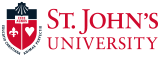 Name of Program: Adolescent Education/Career Change              Initial: AECNumber of Credits in Program: 42 CreditsName: _________________________________Address: _______________________________		  _______________________________Home Phone: ___________________________Cell Phone: _____________________________Email: _________________________________X Number: ______________________________Advisor: ________________________________Required Foundations /Special Education Courses:Required Methods Courses:*Choose One*Required Research Methodology (Taken in last 6 credits of the program):Student Teaching (Taken in last 6 credits of program):Required Examinations:**                                         Required Workshops:EAS         _________________________                      Child Abuse Seminar ____________________                          ALST      _________________________                        Violence Prevention Seminar_____________                                                                                                                CST        _________________________                        DASA Workshop________________________                                                                                                                    Fingerprinting    ________________________                       edTPA    _________________________** Please indicate SJU a recipient of scores and submit official NYSED score report to your advisor for your docketNotes: 1) *Field experiences courses require participation in school.  Minimum 20 hours each.  Course instructor will outline requirements. 2) Course titles have been abbreviated 3) Upon completion of the program, student and advisor signatures are required below 4) New York State Required Examinations must be passed prior to enrollment in Student Teaching. 5) edTPA to be completed during Student Teaching.STUDENTS MUST HAVE A 3.0 GPA TO SUCCESSFULLY COMPLETE THE MASTERS DEGREEStudent Signature: _______________________________                 Date: __________________________Advisor Signature:  _______________________________                 Date: __________________________EDU NumberCourse TitleDate Completed(Sem./Yr./Grade)Comments  EDU 7297Integrative Research Seminar in Education  EDU 7000Psychological Foundations of Learning  EDU 7222Philosophical, Historical & Sociological Foundations of Education EDU 7290Human Relations in Multicultural and Inclusive Settings (Recommended in conjunction with Required methods Courses a,b,or c)EDU 9711Education of Individuals with ExceptionalitiesEDU NumberCourse TitleDate Completed(Sem./Yr./Grade)Comments*EDU 3200Language Acquisition & Literacy Dev for General Ed/English Lang Learners (ELL)*EDU 7295Teaching and Learning (Adolescent)*EDU 3270Theories of and Strategies for Teaching Literacy in the Content Area   EDU 7267Technology for Literary-Based Application in Content Area Learning in regular & Special Ed. Settings    EDU 7666Developing Curriculum Material for the Web  *EDU 7107Methods & Strategies of Teaching MS Learners in General & Inclusive SettingsEDU NumberCourse TitleDate Completed(Sem./Yr./Grade)CommentsEDU 7291Innovative Strategies in Secondary Education:  Social StudiesEDU 7292Innovative Strategies in Secondary Education:  ScienceEDU 7293Innovative Strategies in Secondary Education:  MathEDU 7294Innovative Strategies in Secondary Education:  Foreign languageEDU 7296Innovative Strategies in Secondary Education:  EnglishEDU NumberCourse TitleDate Completed(Sem./Yr./Grade)CommentsEDU 7585Assessment and Evaluation in the Teaching/Learning ProcessEDU NumberCourse TitleDate Completed(Sem./Yr./Grade)CommentsEDU 7117/7117iAdolescent Associate Teaching (Student Teaching/Internship) Prerequisite: Must pass EAS,ALST and CST and complete required workshops